Комунальне підприємство «Головний інформаційно - обчислювальний центр»ОГОЛОШЕННЯ про проведення спрощеної закупівлі  (умови, визначені в оголошенні про проведення спрощеної закупівлі, та вимоги до предмета закупівлі)відповідно до Наказу ДП «Прозорро» № 25Київ 2024Примітка:Учасники при поданні пропозиції повинні враховувати норми:—        постанови Кабінету Міністрів України «Про забезпечення захисту національних інтересів за майбутніми позовами держави Україна у зв’язку з військовою агресією Російської Федерації» від 03.03.2022 № 187, оскільки замовник не може виконувати зобов’язання, кредиторами за якими є Російська Федерація або особи, пов’язані з країною-агресором, що визначені підпунктом 1 пункту 1 цієї постанови;—        постанови Кабінету Міністрів України «Про застосування заборони ввезення товарів з Російської Федерації» від 09.04.2022 № 426, оскільки цією постановою заборонено ввезення на митну територію України в митному режимі імпорту товарів з Російської Федерації;—        Закону України «Про забезпечення прав і свобод громадян та правовий режим на тимчасово окупованій території України» від 15.04.2014 № 1207-VII.—        пункту 2 постанови Кабміну від 12.10.2022 № 1178, а саме: «замовникам забороняється здійснювати публічні закупівлі товарів, робіт і послуг у громадян Російської Федерації/Республіки Білорусь/Ісламської Республіки Іран (крім тих, що проживають на території України на законних підставах); юридичних осіб, утворених та зареєстрованих відповідно до законодавства Російської Федерації/Республіки Білорусь/Ісламської Республіки Іран; юридичних осіб, утворених та зареєстрованих відповідно до законодавства України, кінцевим бенефіціарним власником, членом або учасником (акціонером), що має частку в статутному капіталі 10 і більше відсотків (далі - активи), якої є Російська Федерація/Республіка Білорусь/Ісламська Республіка Іран, громадянин Російської Федерації/Республіки Білорусь/Ісламської Республіки Іран (крім тих, що проживають на території України на законних підставах), або юридичних осіб, утворених та зареєстрованих відповідно до законодавства Російської Федерації/Республіки Білорусь/Ісламської Республіки Іран, крім випадків коли активи в установленому законодавством порядку передані в управління Національному агентству з питань виявлення, розшуку та управління активами, одержаними від корупційних та інших злочинів».У випадку неврахування учасником під час подання пропозиції вищезазначених норм, зокрема невідповідність учасника чи роботи зазначеним нормативно-правовим актам, пропозиція  учасника вважатиметься такою, що не відповідає умовам, визначеним в оголошенні про проведення спрощеної закупівлі, та вимогам до предмета закупівлі, тому така пропозиція підлягатиме відхиленню на підставі пункту 1 частини 13 статті 14 Закону.Додатки до Оголошення про проведення спрощеної закупівлі (умов, визначених в оголошенні про проведення спрощеної закупівлі, та вимог до предмета закупівлі) є його невід’ємною частиною:Додаток 1 – Інформація про технічні, якісні та кількісні характеристики предмета закупівлі.Додаток 2 – Інші вимоги.Додаток 3 – Форма  пропозиціїДодаток 4 – Проєкт договору про закупівлю.Додаток 1до оголошенняІнформація про технічні, якісні та кількісні характеристики предмета закупівлі (ТЕХНІЧНЕ ЗАВДАННЯ)на роботи з виготовлення та монтаж металевого накриття над дизель-генераторною установкою, та реконструкцію накриття над входом в підвал (тепловий пункт), що розміщується в адміністративній будівлі КП ГІОЦ за адресою: м. Київ, вул. Космічна, 12А1. Технічне завдання розроблено відповідно до проектно-кошторисної документації на «Виготовлення та монтаж металевого накриття над дизель-генераторною установкою та реконструкція накриття над входом в підвал (тепловий пункт), що розміщується в адміністративній будівлі КП ГІОЦ за адресою: м. Київ, вул. Космічна, 12А». 2. Перелік робітУчасник виконує роботи з використанням своїх матеріалів, обладнання та інших ресурсів, що необхідні для виконання робіт.3. Опис робіт3.1 Загальна інформаціяПроектно-кошторисна документація на  виготовлення та монтаж металевого накриття над дизель-генераторною установкою та реконструкція накриття над входом в підвал (тепловий пункт), що розміщується в адміністративній будівлі КП ГІОЦ за адресою: м. Київ, вул. Космічна, 12А, розроблена відповідно до ДБН А.2.2-3-2014 «Склад та зміст проектної документації на будівництво. Зі Змінами № 1 та № 2» на підставі завдання на проектування (Договір № 5520 від 15.01.2024 р., укладений між Замовником та Товариством з обмеженою відповідальністю торгівельно-промисловою фірмою «ТЕРРА» - С).Металеве накриття над дизель-генераторною установкою та накриття над входом в підвал (тепловий пункт) мають бути встановлені на об’єкті, розташованому за адресою: м. Київ, вул. Космічна,12А. Роботи з реконструкції накриття над входом в підвал (тепловий пункт) включають в себе встановлення необхідних елементів системи водостічних жолобів та труби.3.2 Технічні вимоги3.2.1. Матеріали:  Використовуваний матеріал повинен відповідати стандартам якості та безпеки для покрівельних систем. Рекомендовано використовувати вироби зі сталі марки С235, які відповідають ГОСТ 8940:2019, ГОСТ IPE120. Зварні шви з’єднання складальних одиниць виконувати по ДСТУ Б В.2.6-169:2011 "З`єднання зварні арматури та закладних виробів залізобетонних конструкцій".  Електроди Е42 відповідно таблиці Д.1 ДБН В.2.6-198:2014 Сталеві конструкції. Норми проектування. В якості покрівельного матеріалу використовується метало черепиця, яка має відповідати ДСТУ 8802:2018 "Вироби з тонколистової сталі із захисно-декоративним покриттям для будівництва. Загальні технічні умови". Внутрішня обшивка стелі накриття над входом в підвал (тепловий пункт) виконується з панелей ПВХ, які мають відповідати ДСТУ Б В.2.7-146:2008 «Вироби полівінілхлоридні погонажні», а по периметру обшивається сталлю листовою.Загальні технічні умови. В якості дерев’яних конструкцій накриття прийнята деревина хвойних порід вологістю не більше 20%.3.2.2. Товщина матеріалу: Товщина металевого покрівельного матеріалу повинна бути не менше 0,45мм. В якості опори накриття використовувати вироби з товщиною стінки не менше 4 мм. При виготовлення каркасу навісів використовуються вироби з металу з товщиною стінки від 3мм і менше.3.3 Обсяг робіт3.3.1. Демонтаж і видалення старого покриття:  Перед встановленням нового накриття над входом в підвал (тепловий пункт) необхідно виконати демонтаж та видалення старого покриття, забезпечивши безпечний вивіз будівельного сміття.3.3.2. Підготовка поверхні:  Перед установкою нового матеріалу провести підготовку поверхні, включаючи обробку основи антикорозійними засобами, та вирівнювання поверхні.3.3.3. Виготовлення та монтаж металевого накриття:  Здійснити виготовлення елементів металевого накриття та їх монтаж згідно з Додатками 1, 2, 4 до Технічного завдання.Монтаж освітлення накриття над дизель-генераторною установкою здійснюється відповідно до електричної схеми (Додаток 3 до Технічного завдання). Підключення освітлення здійснюється від щита освітлення (ЩО-206), що розміщений в кабінеті 206. Під час монтажу встановлюється зовнішня водостічна ПВХ система. Колір – RAL 8017. Розмір водостічної системи 100/90. Роботи виконувати з дотриманням вимог ДБН А.3.2-2-2009 «Система стандартів безпеки праці. Охорона праці і промислова безпека у будівництві. Основні положення (НПАОП 45.2-7.02-12)».ДЕФЕКТНИЙ АКТна капітальний ремонт Роботи з виготовлення та монтаж металевого накриття над дизель-генераторною установкоюУмови виконання робіт БУДІВЛЯ ЕКСПЛУАТУЄТЬСЯ,К=1,2Об’єми робітДЕФЕКТНИЙ АКТна капітальний ремонт Роботи з реконструкції накриття над входом в підвал (тепловий пункт), щорозміщується в адміністративній будівлі КП ГІОЦ за адресою: м. Київ, вул. Космічна, 12АУмови виконання робіт Будівля експлуатується,к=1,2Об’єми робітДодаток 1 до Технічного завданняЗагальна схема  із зазначенням розміщення накриттів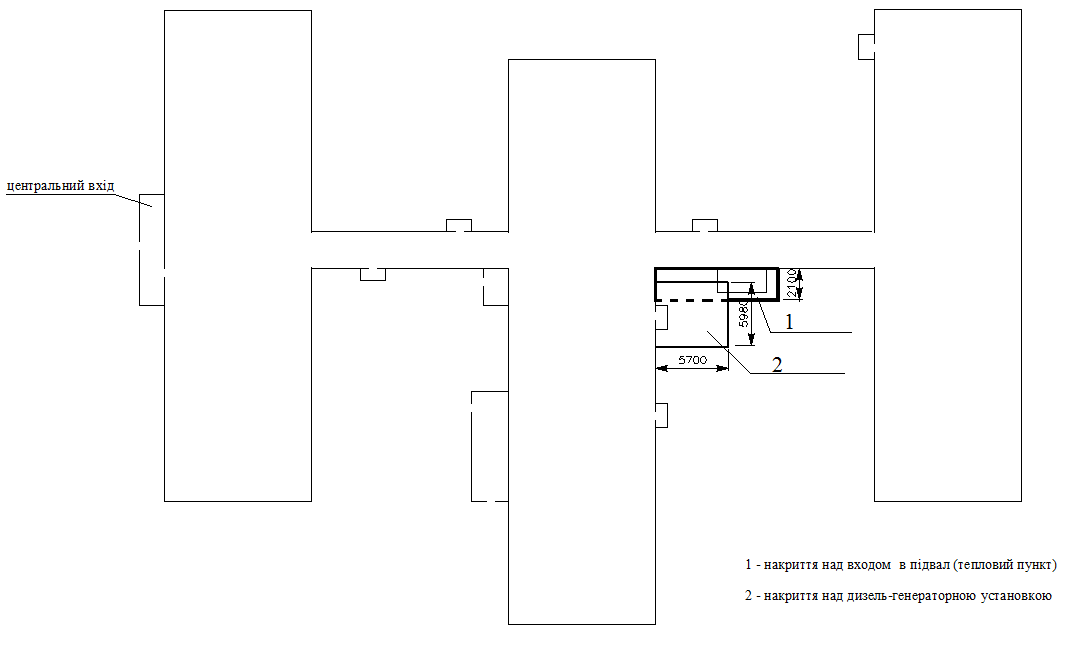 Додаток 2 до Технічного завданняСхема металевого накриття над дизель-генераторною установкою Вид спереду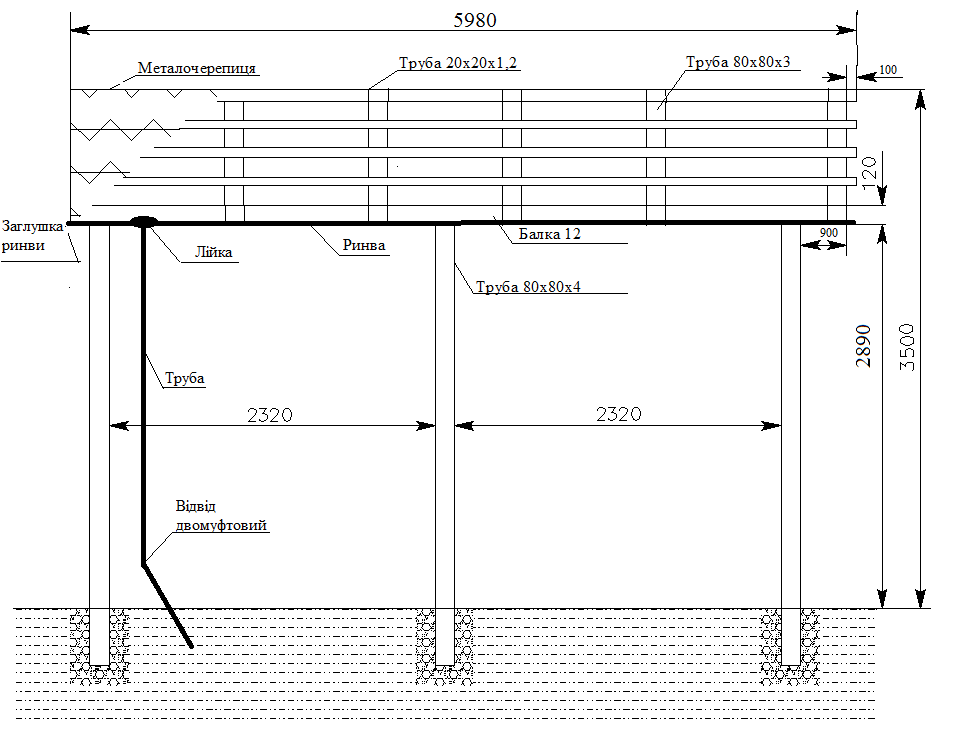 Вид зверху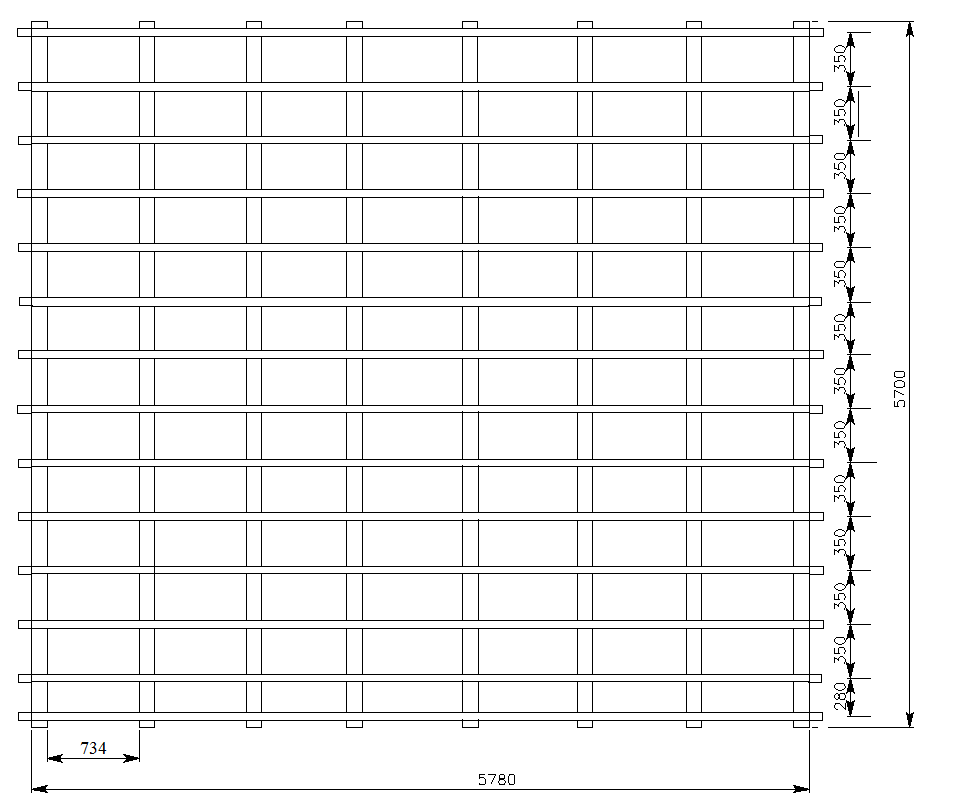 Вид збоку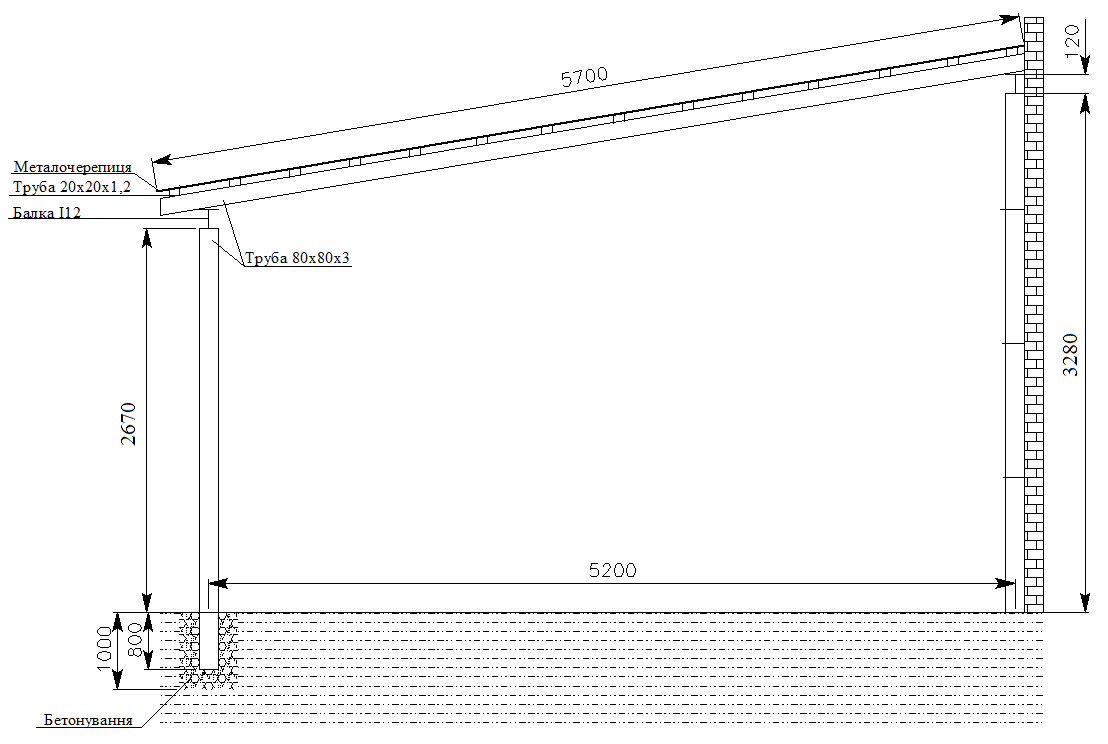 Специфікація до схеми металевого накриття над дизель-генераторною установкоюДодаток 3 до Технічного завданняЕлектрична схема освітленнянакриття над дизель-генераторною установкою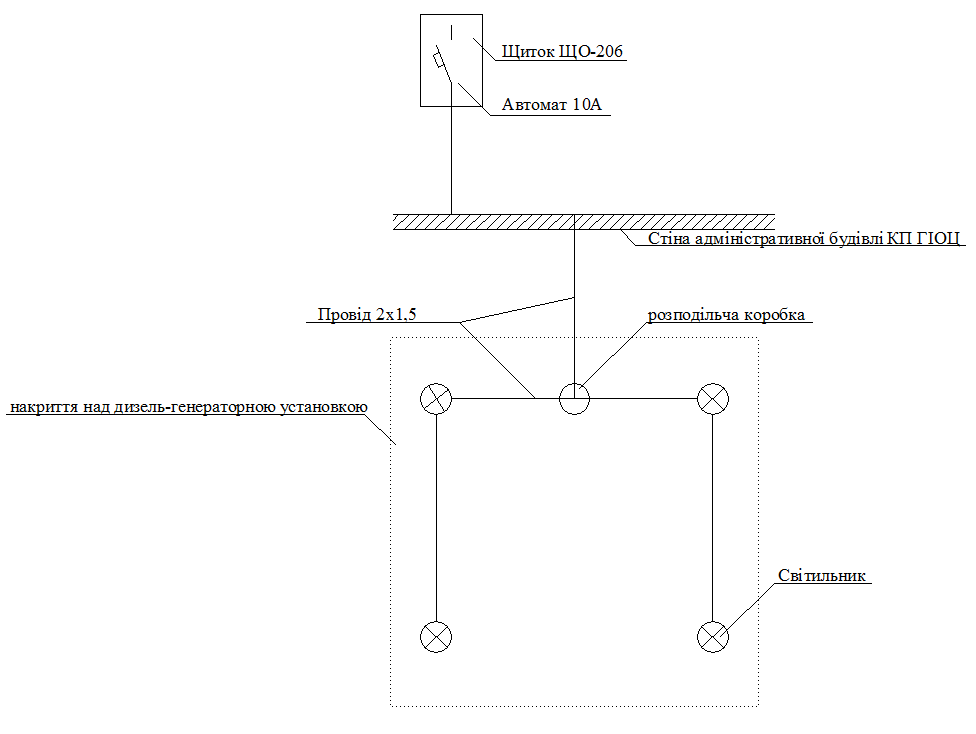 СпецифікаціяДодаток 4 до Технічного завданняСхема накриття над входом в підвал (тепловий пункт) Вид спереду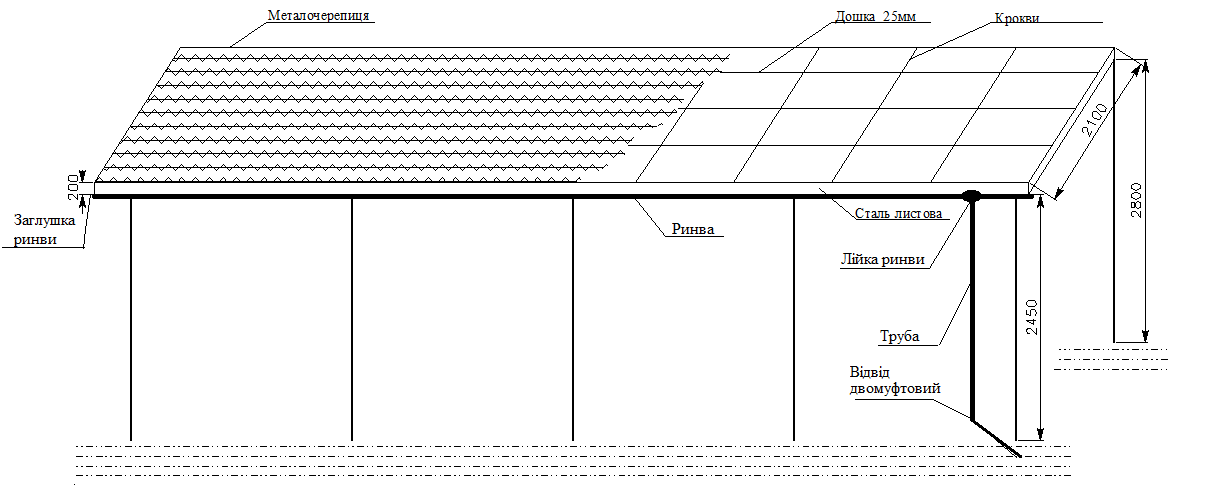 Вид збоку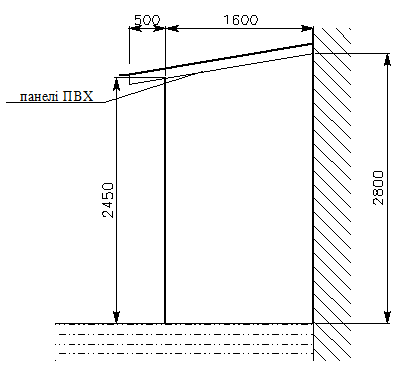 Специфікаціядо схеми накриття над входом в підвал (тепловий пункт)Додаток 2до оголошенняІНША ВИМОГИДокументи, які повинен надати Учасник, в електронному (сканованому) вигляді в складі своєї пропозиції, для підтвердження відповідності його пропозиції умовам Замовника зазначеним в Оголошенні:1) Засвідчена Учасником копія статуту (для юридичних осіб) (в разі, якщо статут знаходиться у вільному доступі на порталі електронних сервісів Міністерства юстиції України, Учасник може надати листа в довільній формі з посилання на https://usr.minjust.gov.ua/ua/freesearch з зазначенням коду доступу результатів надання адміністративних послуг), або іншого установчого документу (остання зареєстрована редакція) - для юридичних осіб.Якщо Учасник діє на підставі модельного статуту – надається протокол загальних зборів щодо обрання керівника юридичної особи або рішення чи розпорядження власника чи уповноваженої власником особи (відповідно до процедури обрання, яка визначена статутом чи іншими установчими документами), в якому зазначені відомості про провадження діяльності на основі модельного статуту (модельний статут при цьому не надається).2) Документи, що підтверджують повноваження посадової особи або представника Учасника закупівлі щодо підпису документів пропозиції та на укладання договору;3) Проєкт договору про закупівлю викладений Замовником в окремому файлі - Додаток 4 до оголошення, кожна сторінка якого завірена підписом уповноваженої особи Учасника та скріплена печаткою Учасника (за її наявності), без заповнення його пунктів, що підтверджує згоду з умовами договору – згідно з Додатком 4 до Оголошення;3) Копія кошторисної документації в актуальній версії програмного забезпечення АВК (або аналогічна) Учасник надає в складі своєї пропозиції, а саме: зведений кошторис, локальний кошторис, об'єктний кошторис, договірна ціна, відомість ресурсів. Виконання робіт має відповідати діючим в Україні стандартам (ДБН, ГОСТ, СНіП, Правилам  пожежної безпеки, тощо) і має бути відображена в кошторисній документації.4) Довідка в довільній формі, за підписом уповноваженої особи Учасника та завірена печаткою (за її наявності та у випадку використання печатки учасником в своїй господарській діяльності та при оформленні документів), про наявність обладнання, автотранспорту, та матеріально-технічної бази, що будуть використовуватись в ході виконання робіт, які є предметом даної закупівлі із зазначенням інформації в наступній таблиці: Для підтвердження наявності матеріально-технічної бази необхідно надати скановані документи на право власності / користування обладнання, автотранспорту і приміщень, (документація має передаватися в PDF-форматі, скановані з оригіналу документу в кольоровому зображенні).5) Довідка за підписом уповноваженої особи Учасника та завірена печаткою (за її наявності), що підтверджує наявність в учасника торгів працівників відповідної кваліфікації, яких учасник планує залучати до виконання умов договору та які мають необхідні знання і досвід із зазначенням: ПІБ, займаної посади, освіти (назва освітнього закладу, спеціальність), стажу, досвід роботи за спеціальністю. Для підтвердження працевлаштування працівників, зазначених у довідці, яких учасник планує залучати до виконання умов договору, у складі пропозиції надаються нижченаведені документи: - наказ про призначення на посаду; - цивільно-правова угода, (в разі, якщо працівник перебуває в цивільно-правових відносинах з Учасником). Кількість працівників та спеціалістів, має бути достатньою для виконання робіт згідно предмету закупівлі у встановлені строки та відповідати показникам розрахункової трудомісткості по даному об’єкту.Для підтвердження відповідності кошторисної документації, в складі пропозиції надається копія сертифікату сертифікованого інженера-кошторисника (інженера-проектувальника), якого учасник планує залучати для виконання робіт по предмету закупівлі. 6) Довідка в довільній формі за підписом уповноваженої особи Учасника та завірена печаткою (за її наявності), про наявність у Учасника служби з охорони праці та відповідальної особи/інженера з охорони праці. На підтвердження наявності в Учасника служби з охорони праці та відповідальної особи, в складі пропозиції надаються копії наказів про створення служби з охорони праці та призначення відповідальної особи/інженера з охорони праці, а також копії документів інженера з охорони праці (протокол про навчання, посвідчення ін.).7) Довідка в довільній формі про досвід виконання аналогічного (аналогічних) за предметом закупівлі договору (договорів) (виконаного в період починаючи з 2020 року), яка має містити інформацію щодо предмету договору, обсягу закупівель, замовників, їх найменування, адреса, контактні особи (прізвище та контактний телефон), дати укладання і строку дії договору. Для підтвердження виконання необхідно надати:- копію/ї договору/ів, зазначеного/них у довідці у повному обсязі (з усіма укладеними додатковими угодами, додатками та специфікаціями до договору);- копію/ї документу/ів на підтвердження виконання договору/ів зазначеного/их в наданій Учасником довідці.Додаток 3                                                                                                                              до оголошенняФорма  пропозиціїна участь у закупівлі за предметом:Роботи з виготовлення та монтаж металевого накриття над дизель-генераторною установкою, та реконструкцію накриття над входом в підвал (тепловий пункт), що розміщується в адміністративній будівлі КП ГІОЦ за адресою: м. Київ, вул. Космічна, 12А, код національного класифікатора України ДК 021:2015 «Єдиний закупівельний словник» - 45220000-5 Інженерні та будівельні роботи.  *у разі, якщо Учасник є платником ПДВ. Ми,________________________ (найменування Учасника), ознайомившись з технічними, якісними вимогами та вимогами щодо кількості та порядку виконання робіт, маємо можливість і погоджуємося виконати для  Комунального підприємства «Головний інформаційно-обчислювальний центр» зазначені роботи:Розрахунок вартості робіт**у разі, якщо Учасник є платником ПДВ. У графах, де зазначається: ціна…, загальна вартість…, після коми повинно бути не більше двох знаків.2. Ми підтверджуємо, що технічні, якісні та кількісні характеристики предмета закупівлі  відповідають встановленим/зареєстрованим нормативним актам, державним стандартам, зареєстрованим технічним умовам законодавства.3. Ми погоджуємося з умовами, що ви можете відхилити нашу чи всі пропозиції Учасників закупівлі згідно з умовами цього оголошення, та розуміємо, що ви не обмежені у прийнятті будь-якої іншої пропозиції з більш вигідними для вас умовами.4. Якщо буде прийняте рішення про намір укласти договір про закупівлю, ми зобов`язуємося укласти договір про закупівлю відповідно до вимог замовника цього оголошення та нашої пропозиції не пізніше ніж через 20 (двадцять) днів із дня прийняття рішення про намір укласти договір про закупівлю і виконати всі умови, передбачені договором. Керівник організації – Учасника процедури закупівлі або                                                             _______________________             /____________________/інша уповноважена (посадова) особа   (підпис)       МП **                         (ініціали та прізвище)**Ця вимога не стосується осіб, які здійснюють діяльність без печатки, згідно з чинним законодавством«ЗАТВЕРДЖЕНО»Рішенням уповноваженої особи  Протокол № 83від «10» квітня 2024 рокуУповноважена особа Султанова Н.О. ________________________________підпис№1. Загальні положення1. Загальні положення1Інформація про замовника торгів1.1Терміни, які вживаються в документаціїОголошення розроблено відповідно до Наказу ДП «Прозорро» від 20.10.2022 № 25 з урахуванням вимог Закону України «Про публічні закупівлі» № 922-VIII від 25.12.2015 (далі — Закон) та Особливостей здійснення публічних закупівель товарів, робіт і послуг для замовників, передбачених Законом України «Про публічні закупівлі», на період дії правового режиму воєнного стану в Україні та протягом 90 днів з дня його припинення або скасування, затверджених постановою Кабміну від 12.10.2022 № 1178 (із змінами й доповненнями) (далі — Особливості).Терміни, які використовуються в цій документації, вживаються у значенні, наведеному в Законі та Особливостях. 1.2Повне найменуванняКомунальне підприємство «Головний інформаційно-обчислювальний центр»1.3Місцезнаходження02192, м. Київ, Космічна, 12-а1.4Ідентифікаційний код замовника в Єдиному державному реєстрі юридичних осіб, фізичних осіб - підприємців та громадських формувань040137551.5Категорія замовникаЮридична особа, яка забезпечує потреби держави або територіальної громади. 2.Тип закупівліСпрощена закупівля3.Інформація про предмет закупівлі3.1.Назва предмета закупівліРоботи з виготовлення та монтаж металевого накриття над дизель-генераторною установкою, та реконструкцію накриття над входом в підвал (тепловий пункт), що розміщується в адміністративній будівлі КП ГІОЦ за адресою: м. Київ, вул. Космічна, 12А, код національного класифікатора України ДК 021:2015 «Єдиний закупівельний словник» - 45220000-5 Інженерні та будівельні роботи. 3.2.Опис окремої частини (частин) предмета закупівлі (лота), щодо якої можуть бути подані пропозиціїПоділ на лоти не передбаченоЗакупівля здійснюється щодо предмету закупівлі в цілому3.3.Місце, кількість, обсяг поставки товарів (надання послуг, виконання робіт)Місце виконання робіт:02192, м. Київ, вул. Космічна, 12-а. Кількість: 1 робота. 3.4.Строк поставки товарів (надання послуг, виконання робіт)1. Виготовлення та монтаж металевого накриття над дизель-генераторною установкою має бути виконаний протягом 60 (шістдесяти) календарних днів з дати отримання замовлення від Замовника2. Реконструкція накриття має бути виконана протягом 60 (шістдесяти) календарних днів з дати отримання замовлення від Замовника Договір  діє до 31 грудня 2024 року3.5.Умови оплати- Попередня оплата у розмірі 50 % від вартості робіт здійснюється Замовником протягом 10 (десяти) календарних днів з дати отримання рахунку.- Остаточний розрахунок за виконані роботи здійснюється протягом 10 (десяти) календарних днів з дати підписання Сторонами Акта приймання виконаних будівельних робіт за формою КБ-2в й Довідки  про  вартість виконаних  будівельних робіт  та  витрати за формою  КБ-3 (форми яких наведено у додатках 36, 37 Настанови з визначення вартості будівництва (пункт 6.1 Настанови), затвердженої наказом Мінрегіону України від 01.11.2021 № 281)4.Очікувана вартість предмета закупівлі 377 260,24 грн (триста сімдесят сім тисяч двісті шістдесят гривень 24 копійок) з ПДВ. 4.1Період уточнення інформації про закупівлюПо 16.04.2024 09:004.2Кінцевий строк подання пропозиційПо 19.04.2024р 00:004.3.Джерело фінансуванняВласні кошти4.4.Мінімальний крок пониження ціни під час електронного аукціону в межах 0,5 % – 1 887,00 грн (одна тисяча вісімсот вісімдесят сім тисяч гривень 00 копійок) 5.Недискримінація УчасниківВітчизняні та іноземні Учасники всіх форм власності та організаційно-правових форм беруть участь у спрощеній закупівлі на рівних умовах.6.Інформація про валюту, у якій повинно бути розраховано та зазначено ціну пропозиціїВалютою пропозиції є національна валюта України – гривня.7.Інформація про мову (мови), якою (якими) повинно бути складено пропозиціїПропозиція Учасника спрощеної закупівлі та усі документи, які передбачені вимогами оголошення про проведення спрощеної закупівлі та вимогами до предмета закупівлі складаються українською мовою. Документи або копії документів (які передбачені вимогами оголошення та вимогами до предмета закупівлі), які надаються Учасником у складі пропозиції, викладені іншими мовами, повинні надаватися разом із їх автентичним перекладом на українську мову. Замовник не зобов’язаний розглядати документи, які не передбачені вимогами оголошення та вимогами до предмета закупівлі та які Учасник додатково надає на власний розсуд.2. Порядок унесення змін та надання роз’яснень до оголошення2. Порядок унесення змін та надання роз’яснень до оголошення2. Порядок унесення змін та надання роз’яснень до оголошення1.Порядок уточнення інформації та внесення змінУ період уточнення інформації учасники спрощеної закупівлі мають право звернутися до Замовника через електронну систему закупівель за роз’ясненням щодо інформації, зазначеної в оголошенні про проведення спрощеної закупівлі, щодо вимог до предмета спрощеної закупівлі та/або звернутися до Замовника з вимогою щодо усунення порушення під час проведення спрощеної закупівлі.Усі звернення за роз’ясненнями, звернення з вимогою щодо усунення порушення автоматично оприлюднюються в електронній системі закупівель без ідентифікації особи, яка звернулася до Замовника.Замовник протягом одного робочого дня з дня їх оприлюднення зобов’язаний надати роз’яснення на звернення учасників спрощеної закупівлі, які оприлюднюються в електронній системі закупівель, та/або внести зміни до оголошення про проведення спрощеної закупівлі, та/або Документації.Замовник має право з власної ініціативи внести зміни до оголошення та/або Документації про проведення спрощеної закупівлі та/або вимог до предмета закупівлі, але до початку строку подання пропозицій. Зміни, що вносяться замовником, розміщуються та відображаються в електронній системі закупівель у вигляді нової редакції документів, що змінені.3. Інструкція з підготовки пропозиції3. Інструкція з підготовки пропозиції3. Інструкція з підготовки пропозиції1.Зміст і спосіб подання пропозиціїУчасник має право подати пропозицію після закінчення строку періоду уточнення інформації та до закінчення терміну подання пропозицій, що зазначена замовником в оголошенні про проведення спрощеної закупівлі.Пропозиція подається в електронному вигляді шляхом заповнення електронних форм із окремими полями, де зазначається інформація про ціну та інші критерії оцінки (у разі їх встановлення замовником) та завантаженням файлів, які мають бути відкриті для загального доступу та не містити паролів.Кожен Учасник має право подати тільки одну пропозицію.Відповідальність за достовірність та зміст інформації, викладеної в документах, які подані у складі  пропозиції, несе Учасник.2.Забезпечення пропозиціїне вимагається3.Умови повернення чи неповернення забезпечення пропозиціїне вимагається4.Інформація про технічні, якісні та кількісні характеристики предмета закупівліУчасники закупівлі повинні надати у складі пропозицій інформацію та документи, які підтверджують відповідність пропозиції Учасника технічним, якісним, кількісним та іншим вимогам до предмета закупівлі, установленим замовником відповідно до Додатку 1 до оголошення про проведення спрощеної закупівлі.5.Внесення змін або відкликання пропозиції учасникомУчасник має право внести зміни або відкликати свою пропозицію до закінчення строку її подання без втрати свого забезпечення пропозиції (у разі надання).Такі зміни або заява про відкликання пропозиції враховуються, якщо вони отримані електронною системою закупівель до закінчення строку подання пропозицій.4. Оцінка пропозиції4. Оцінка пропозиції4. Оцінка пропозиції1.Перелік критеріїв та методика оцінки пропозиції із зазначенням питомої ваги критеріюОцінка пропозицій проводиться автоматично електронною системою закупівель шляхом застосування електронного аукціону.Дата і час проведення електронного аукціону визначаються електронною системою закупівель автоматично.Критерієм оцінки є ціна.Замовник та учасники не можуть ініціювати будь-які переговори з питань внесення змін до змісту або ціни поданої пропозиції.2.Інша інформаціяВартість пропозиції та всі інші ціни повинні бути чітко визначені.Учасник самостійно несе всі витрати, пов’язані з підготовкою та поданням його пропозиції. Замовник у будь-якому випадку не є відповідальним за зміст пропозиції Учасника та за витрати Учасника на підготовку пропозиції незалежно від результату торгів.До розрахунку ціни  пропозиції не включаються будь-які витрати, понесені Учасником у процесі проведення закупівлі та укладення договору про закупівлю, витрати, пов’язані із оформленням забезпечення пропозиції (у разі встановлення такої вимоги). Зазначені витрати сплачуються Учасником за рахунок його прибутку. Понесені витрати не відшкодовуються (в тому числі і у разі відміни торгів чи визнання торгів такими, що не відбулися).3.Розгляд пропозиційЗамовник розглядає на відповідність умовам, визначеним в оголошенні про проведення спрощеної закупівлі пропозицію, яка за результатами електронного аукціону (у разі його проведення) визначена найбільш економічно вигідною.Строк розгляду найбільш економічно вигідної пропозиції не повинен перевищувати п’ять робочих днів з дня завершення електронного аукціону.За результатами оцінки та розгляду пропозиції Замовник визначає переможця.У разі якщо була подана одна пропозиція, електронна система закупівель після закінчення строку подання пропозицій автоматично переходить до етапу розгляду на відповідність умовам, визначеним в оголошенні про проведення спрощеної закупівлі, та вимогам до предмета закупівлі пропозиції учасника.Повідомлення про намір укласти договір Замовник оприлюднює в електронній системі закупівель.У разі якщо учасник стає переможцем декількох або всіх лотів, Замовник може укласти один договір з переможцем, об’єднавши лоти.У разі відхилення найбільш економічно вигідної пропозиції Замовник розглядає наступну пропозицію учасника, який за результатами оцінки надав наступну найбільш економічно вигідну пропозицію.Наступна найбільш економічно вигідна пропозиція визначається електронною системою закупівель автоматично.Якщо замовником під час розгляду пропозиції учасника закупівлі виявлено невідповідності в інформації та/або документах, що подані учасником  закупівлі у пропозиції та/або подання яких передбачалося умовами, визначеними в оголошенні про проведення спрощеної закупівлі, він розміщує у строк, який не може бути меншим ніж два робочі дні до закінчення строку розгляду пропозицій, повідомлення з вимогою про усунення таких невідповідностей в електронній системі закупівель.Під невідповідністю в інформації та/або документах, що подані учасником закупівлі у складі пропозиції та/або подання яких вимагається умовами, визначеними в оголошенні про проведення спрощеної закупівлі, розуміється в тому числі відсутність у складі пропозиції інформації та/або документів, подання яких передбачається умовами, визначеними в оголошенні про проведення спрощеної закупівлі (крім випадків відсутності забезпечення пропозиції, якщо таке забезпечення вимагалося замовником, та/або інформації (та/або документів) про технічні та якісні характеристики предмета закупівлі, що пропонується учасником в його пропозиції). Невідповідністю в інформації та/або документах, які надаються учасником закупівлі на виконання вимог технічної специфікації до предмета закупівлі, вважаються помилки, виправлення яких не призводить до зміни предмета закупівлі, запропонованого учасником закупівлі у складі його пропозиції, найменування товару, марки, моделі тощо.Замовник не може розміщувати щодо одного й того ж учасника закупівлі більше ніж один раз повідомлення з вимогою про усунення невідповідностей в інформації та/або документах, що подані учасником закупівлі у складі пропозиції.4.Відхилення пропозиційЗамовник відхиляє пропозицію Учасника у наступних випадках:- пропозиція Учасника не відповідає умовам, визначеним в оголошенні про проведення спрощеної закупівлі та вимогам до предмета закупівлі;- Учасник не надав забезпечення пропозиції, якщо таке забезпечення вимагалося замовником;- Учасник, який визначений переможцем спрощеної закупівлі, відмовився від укладення договору про закупівлю;- якщо Учасник протягом одного року до дати оприлюднення оголошення про проведення спрощеної закупівлі відмовлявся від підписання договору про закупівлю більше двох разів із замовником, який проводить таку спрощену закупівлю.5. Результати торгів та укладання договору про закупівлю5. Результати торгів та укладання договору про закупівлю5. Результати торгів та укладання договору про закупівлю1.Відміна замовником торгів чи визнання їх такими, що не відбулися1. Замовник відміняє спрощену закупівлю в разі:1) відсутності подальшої потреби в закупівлі товарів, робіт і послуг;2) неможливості усунення порушень, що виникли через виявлені порушення законодавства з питань публічних закупівель;3) скорочення видатків на здійснення закупівлі товарів, робіт і послуг.2. Спрощена закупівля автоматично відміняється електронною системою закупівель у разі:1) відхилення всіх пропозицій згідно з частиною 13 статті 14 Закону;2) відсутності пропозицій учасників для участі в ній.Спрощена закупівля може бути відмінена частково (за лотом).Повідомлення про відміну закупівлі оприлюднюється в електронній системі закупівель:1) замовником протягом одного робочого дня з дня прийняття замовником відповідного рішення;2) електронною системою закупівель протягом одного робочого дня з дня автоматичної відміни спрощеної закупівлі внаслідок відхилення всіх пропозицій згідно з частиною тринадцятою цієї статті або відсутності пропозицій учасників для участі у ній.Повідомлення про відміну закупівлі автоматично надсилається всім учасникам електронною системою закупівель в день його оприлюднення..2.Строк укладання договоруЗамовник укладає договір (відповідно до Додатку 4 до оголошення) про закупівлю з учасником, який визнаний переможцем спрощеної закупівлі, не пізніше ніж через 20 днів з дня прийняття рішення про намір укласти договір.3.Проект договору про закупівлюПроєкт договору про закупівлю викладений Замовником в окремому файлі - Додаток 4 до Оголошення 4.Порядок укладення договору, його умовиДоговір про закупівлю укладається у письмовій формі відповідно до положень Цивільного кодексу України та Господарського кодексу України з урахуванням Особливостей, визначених Законом, умов цього Оголошення та пропозиції переможця у письмовій формі у вигляді єдиного документа.Остаточна редакція договору про закупівлю складається замовником з урахуванням особливостей предмету закупівлі за результатами аукціону на базі проекту договору про закупівлю що є Додатком до цього оголошення, та надсилається переможцю у спосіб, обраний замовником. Переможець повинний підписати 2 примірники договору, у строки, визначені в частині 2 цього розділу та у день підписання передати замовнику один примірник договору. Непідписання переможцем договору та/або не передання одного примірника цього договору у вказаний строк буде розцінюватися як відмова переможця від укладання договору про закупівлю, що спричиняє наслідки передбачені п. 3 ч. 13 ст.14 Закону (Замовник відхиляє пропозицію в разі, якщо: Учасник, який визначений переможцем спрощеної закупівлі, відмовився від укладання договору).Умови договору не повинні відрізнятися від змісту пропозиції за результатами електронного аукціону переможця спрощеної закупівлі, крім випадків визначення грошового еквівалента зобов’язання в іноземній валюті та/або випадків перерахунку ціни за результатами електронного аукціону в бік зменшення ціни пропозиції Учасника без зменшення обсягів закупівлі. У випадку перерахунку ціни за результатами електронного аукціону в бік зменшення ціни пропозиції Учасника без зменшення обсягів закупівлі, переможець до укладення договору надає Замовнику відповідний перерахунок.5Забезпечення виконання договору про закупівлюНе вимагається.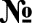 з/пНайменування робітТермін виконання робіт1.Виготовлення та монтаж металевого накриття над дизель-генераторною установкоюВиготовлення та монтаж має бути виконаний протягом 60 (шістдесяти) календарних днів з дати отримання замовлення від Замовника2.Реконструкція накриття над входом в підвал (тепловий пункт), що розміщується в адміністративній будівлі КП ГІОЦ за адресою: м. Київ, вул. Космічна, 12АРеконструкція накриття має бути виконана протягом 60 (шістдесяти) календарних днів з дати отримання замовлення від Замовника №Ч.ч.Найменування робіт і витратОдиницявиміруКількістьПримітка123451Нарізування швів у бетоні затверділомум шва2,42Розбирання цементнобетонних покриттівм30,323Копання ям для встановлення стоякiв та стовпiвглибиною 1,1 мям34Готування важкого бетону на гравії, клас бетону В15м30,525Улаштування залізобетонних фундаментів об’ємом до 5 м3м30,526Свердлення отворів в залізобетонних конструкціях,діаметр отвору 16 мм, глибина свердлення 200 ммшт147Установлення анкерівкг38Стикування труб перед зварюванням стиків, діаметрумовного проходу 100 ммстик129Виготовлення гратчастих конструкцій [стояки, опори,ферми та ін.]т0,8433210Сортовий гарячекатаний прокат із сталі вуглецевоїзвичайної якості марки Ст3, круглий та квадратний,розмір 20-80 мм,балка 12т0,8433211Круги армованi абразивнi пелюсткові, дiаметр 125ммшт812Круги армованi абразивнi, дiаметр 350х3ммшт113Круги армованi абразивнi , дiаметр 180х3ммшт314Круги армовані абразивні зачисні, діаметр 180х6 ммшт215Свердління отворів в елементах устаткування іконструкціях з вуглецевої сталі, діаметр до 20 мм,глибина свердління до 20 ммотв.1516Свердління отворів в елементах устаткування іконструкціях з вуглецевої сталі, діаметр до 20 мм, накожні наступні 5 мм додаватиотв.12017Розточування отворів з вуглецевої сталі, товщина стінок до 20 мм, діаметр отвору до 25 ммотвір1518Фарбування сталевих балок, труб діаметром більше 50 мм тощо білилом з додаванням колера за 2 разим22319Фарбування металевих грат, рам, труб діаметромменше 50 мм тощо білилом з додаванням колера за 2разим27,5220Свердлення отворів в цегляних стінах, товщина стін 0,5 цеглини, діаметр отвору до 20 ммшт1521Монтаж дрібних металоконструкцій вагою до 0,1 тт0,8433222Поставлення болтів, гвинтів і шпильок, діаметр різі до20 мм шт1523Анкер М16 L=200ммшт1524Хімичний анкершт225Улаштування покриття з металочерепиці тільки скатівм234,08626Металочерепицям239,198927Спецпланкам17,3828Гвинти самонарізні для кріплення профільованогонастилу та панелей до несучіх конструкційт0,00229Улаштування карнизів чистих при кам’яних стінах,виступ карнизу до 500 мм(карнізна дошка)м5,9830Улаштування жолобів підвіснихм5,9831Навішування водостічних труб, колін, відливів і лійок зготових елементівм2,532Улаштування дощоприймальних круглих колодязів для дощової каналізації діаметром 0,7 м у мокрих ґрунтахм30,533Улаштування дренажних воронокм1Електрика34Монтаж світильників на стальних трубахшт435Затягування у прокладені труби або металеві рукавипроводу першого одножильного або багатожильного узагальному обплетенні сумарним перерізом до 2,5 мм2м25,536Прокладання кабелів перерізом до 6 мм2 з вініловою,наірітовою та поліетиленовою оболонками з кріпленням накладними скобамим637Прокладання одного кабеля перерізом до 10 мм2, щозакріплюється на кліпсахм19,538Монтаж разподільчої корорбкишт139Установлення автоматичний вимикачшт1Заземлення40Провідник заземлюючий відкрито по будівельнихосновах з круглої сталі діаметром 8 мм м441Навантаження сміття вручну т0,621642Перевезення сміття до 30 кмт0,6216№Ч.ч.Найменування робіт і витратОдиницявиміруКількістьПримітка12345Демонтаж1Розбирання покриттів покрівлі з листової сталім215,042Розбирання лат [решетування] з дощок з прозорамим215,043Розбирання крокв зі стояками та підкосами з брусів іколодм215,044Розбирання поясків, сандриків, жолобів, відливів, звисівтощо з листової сталі(фронтон і торец піддашка)м12,65(Демонтаж) Опорядження стель пластиковимипанелями шириною до 400 ммм214,1Монтаж6Виготовлення гратчастих конструкцій [стояки, опори,ферми та ін.]т0,127Улаштування крокв з дощокм30,1358Улаштування лат [решетування] з прозорами із дощок ібрусків під покрівлю з листової сталім219,749Збирання карнизівм23,7810Збирання фронтонів зі струганих дошокм2111Улаштування покрівельного покриття з металочерепицітільки скатівм219,7412Металочерепицям222,70113Спецпланкам4,214Гвинти самонарізні для кріплення профільованогонастилу та панелей до несучіх конструкційт0,001515Опорядження стель пластиковими панелями шириноюдо 400 ммм219,7416Улаштування з листової сталі примикань до кам’яних стінм9,417Улаштування з листової сталі поясків, сандриків,підвіконних відливів(фронтон і торец піддашка)м12,618Улаштування жолобів підвіснихм9,419Навішування водостічних труб, колін, відливів і лійок зготових елементівм2,520Улаштування дощоприймальних круглих колодязів длядощової каналізації діаметром 0,7 м у мокрих ґрунтахм30,521Улаштування дренажних воронокм122Навантаження сміття вручнут0,223Перевезення сміття до 30 кмт0,2НайменуванняКількістьОдиниця виміруЗагальна вага, кгТруба 80х80х3 L=5700мм8шт375,35Труба 80х80х4 L=3700 мм6шт222,67Труба 20х20х1,2 L=6000мм17шт99,30Балка 12 L=6000мм2шт146Металочерепиця 39,20м2Ринва  L=3000мм, d=100мм2штМуфта ринви  d=100м1штКронштейн ринви12штЗаглушка ринви  2штЛійка ринви  d=100/90мм1штТруба водостічна  d=90мм1штМуфта труби  d=90мм1штКронштейн труби3штВідвід двомуфтовий  d=90мм1штНайменуванняКількістьОдиниця виміруПриміткаПровід 2х1,5 мм225мМеталорукав19,5мСвітильник  з розсіювачем вуличний4штРозподільча коробка1штАвтомат (запобіжник) 10А1штНайменуванняКількістьОдиниця виміруПриміткаПровід 2х1,5 мм225мМеталорукав19,5мСвітильник  з розсіювачем вуличний4штРозподільча коробка1штАвтомат (запобіжник) 10А1штНайменуванняКількістьОдиниця виміруПриміткаМеталочерепиця22,70м2Панелі ПВХ22,70м2Сталь листова44кгРинва  d=100мм 3штМуфта ринви  d=100мм2штКронштейн ринви20штЗаглушка ринви 2штЛійка ринви  d=100/90мм1штТруба водостічна  d=90мм1штМуфта труби  d=90мм1штКронштейн труби3штВідвід двомуфтовий d= 90мм1штДошка товщина 25мм0,24м³Брус 50х40мм0,1м³№ п/пНайменування видів обладнання, автотранспорту, приміщень (адреса, площа) та ін.К-стьПеріод експлуатації /станПраво користуванняВідомості про підприємствоПовне найменування Учасника – суб’єкта господарюванняВідомості про підприємствоІдентифікаційний код за ЄДРПОУ або номер облікової картки фізичної особи - платника податків (для фізичних осіб, у тому числі фізичних осіб-підприємців)Відомості про підприємствоРеквізити (адреса - юридична та фактична, телефон, факс, телефон для контактів, e-mail)Вартість пропозиціїУчасник вказує загальну вартість предмету закупівлі в гривнях цифрами та прописом без ПДВ та з урахуванням ПДВ*. Відомості про особу (осіб), які уповноважені представляти інтереси Учасника(Прізвище, ім’я, по батькові, посада, контактний телефон).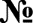 з/пНайменуванняробітВартість робітбез ПДВ, грнПДВ*, грнВартість робітз ПДВ*, грн1.Виготовлення та монтаж металевого накриття над дизель-генераторною установкою 2.Реконструкція накриття над входом в підвал (тепловий пункт),що розміщуєтьсяв адміністративній будівлі КП ГІОЦ за адресою: м. Київ, вул. Космічна, 12АРазом, грн